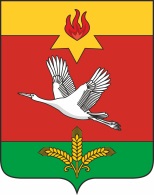 АдминистрацияПривольненского сельского поселенияСветлоярского муниципального района Волгоградской области404191 п. Привольный улица Сорокина, д. 2 тел/факс (84477) 6-63-23ОКПО 04125106   ОГРН  1023405960962   ИНН 3426010998   КПП 342601001              ПОСТАНОВЛЕНИЕот 17 февраля 2023 года                         № 7Об отнесении объектов контроляк категориям риска в рамках осуществлениямуниципального контроля на автомобильном транспорте и в дорожном хозяйстве в Привольненском сельском поселении Светлоярского муниципального района Волгоградской области к определенной категории риска  В соответствии с Федеральным законом от 31.07.2020г №248-ФЗ «О государственном контроле (надзоре) и муниципальном контроле в Российской Федерации»,  Положением о муниципальном контроле на автомобильном транспорте и в дорожном хозяйстве в Привольненском сельском поселении Светлоярского муниципального района Волгоградской области от 06.08.2021 г № 230/631, руководствуясь Уставом Привольненского сельского поселения Светлоярского муниципального района Волгоградской области, администрация Привольненского сельского поселения Светлоярского муниципального района Волгоградской областиПОСТАНОВЛЯЕТ:  1. Утвердить прилагаемый перечень объектов в рамках осуществления муниципального контроля на автомобильном транспорте и в дорожном хозяйстве в Привольненском сельском поселении Светлоярского муниципального района Волгоградской области согласно приложению №1 к настоящему постановлению.  2. Контроль за исполнением настоящего Постановления оставляю за собой.  3. Постановление вступает в силу со дня подписания и подлежит размещению на официальном сайте поселения в сети Интернет.Глава   Привольненского сельского поселения                                            О.В. Малиновская          Приложение № 1к Постановлению администрации Привольненского сельского поселения Светлоярского  муниципального района Волгоградской областиот 17 февраля 2023 г.     № 7                                                                  ПЕРЕЧЕНЬ                                                                                                                  объектов муниципального контроля на автомобильном транспорте и в дорожном хозяйстве в границах населенных пунктов Привольненского сельского поселения Светлоярского муниципального района Волгоградской области с отнесением к категориям риска №п/пНаименование объектаКатегория риска1Дорога с твердым покрытием п. Привольный, ул. Героев 29 стрелковой дивизии протяженностью 1,50 км, идентификационный номер  18 249824 ОП МП 007низкий2Дорога с твердым покрытием ст. Абганерово, ул.Сердюкова, протяженностью 1,40 км, идентификационный номер 18 249824 ОП МП 005низкий3Дорога с твердым покрытием ст. Абганерово, ул.Заготзерновская, протяженностью 0,12 км, идентификационный номер 18 249824 ОП МП 020низкий4ИП Кислякова Диана Николаевна  ИНН 342101859572                 ОГРНИП 320344300016 низкий5Магомадов Адам Алиевич  ИНН 3426008364низкий